32- محمد (الصوفي) بن محمد عبد القادر ابن سودة المريتوفي سنة 1368هـ الموافق لسنة 1949م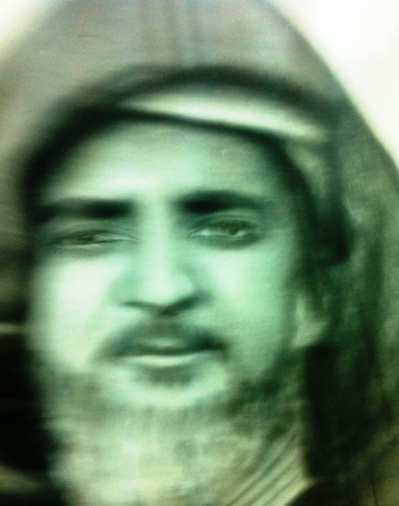 32-1 ولادته ودراسته الأولىمحمد بن محمد بن عبد القادر بن الشيخ الطالب بن أمحمد فتحا بن الحاج محمد بن الشيخ أحمد (دفين وازان) بن امحمد فتحا بن محمد بن عبد الرحمان بن حمدون بن عبد الله بن علي بن أبي القاسم (3) ابن سودة المري القريشي، الفقيه الشاعر المدعو الصوفي من آل السوديين من البيوتات العلمية الشهيرة بفاس. ولد في مدينة فاس في يوم الجمعة 3 رمضان 1293هـ الموافق لسنة 1876م.أخذ القرآن الكريم عن سيدي عبد الواحد المنكاد بمكتب درب الشيخ من حومة الجزيرة وعن الفقيه السيد الخمسي بمكتب رأس الزاوية  المجاور لمسجد سيدي حبيب بحومة المخفية.32-2 دراسته الثانية وتدريسهبعد حفظه كتاب الله تعالى والأمهات، تطلعت نفسه لدراسة العلوم، والتحق بجامع القرويين، حيث أخذ عن أبرز علمائه علوم الفقه والمنطق، والبلاغة والتوقيت، والطب، والشعر. ونال شهادة العالمية سنة 1898م. فأخذ عن والده الألفية بابن عقيل والأزهري، التصريح والمختصر الخليلي بالخرشي، وصحيح الإمام البخاري والسلم ببناني، ولامية الزقاق بالشيخ التاودي ابن سودة المري، ونظم الاستعارة للشيخ الطيب ابن كيران، والأربعين النووية بالشرح الأربعة، وفرائض المختصر بشرح بنيس، والدرة البيضاء في الفرائض والهمزية بشرح بنيس وابن حجر الهيثمي.ودرس منية ابن غازي في الحساب وعلوم الآلة وجمع المجامع بالمحلي المختصر بالزرقاني ومصطلح الحديث عن عمه الفقيه العلامة المدرس سيدي على بن عبد القادر ابن سودة الذي توفي يوم الخميس 17 محرم 1333هـ المدفون بالزاوية الشرادية المقابلة لدرب الدرج بحي الجزيرة. وعن الفقيه العلامة المحدث سيدي أحمد بن الطالب ابن سودة المري وجمع المجامع بالمحلي المختصر بالزرقاني وصحيح الإمام البخاري ومسلم والموطأ.كان أحمد بن محمد الطالب ابن سودة المري، إماما وخطيبا بالضريح الإدريسي بفاس ثم عين قاضيا بأزمور ثم عين ضمن لجنة العلماء لفصل بين الأجانب والأهالي بطنجة ثم قاضيا بثغر طنجة ثم قاضيا بمكناسة الزيتون ثم خطيبا بجامع قصبتها وشيخا للحديث بالمجلس السلطاني إلى أن توفي على ذلك صبيحة يوم الجمعة 10 رجب الحرام سنة 1321هـ ودفن بالزاوية الشرادية.وعن الفقيه العلامة سيدي عبد العزيز بناني دروسا من رسالة القيرواني.وعن الشريف الفقيه العلامة مولاي أحمد بن المأمون البلغيتي منظومة الاستعارة للسيخ الطيب ابن كيران وفن البلاغة.وعن الشريف الفقيه العلامة سيدي محمد بن قاسم القادري توحيد المرشد المعين بالشيخ الطيب ابن كيران والمختصر الخليلي.وعن الشريف الفقيه العلامة سيدي محمد بن جعفر الكتاني.وعن الشريف الفقيه العلامة سيدي أحمد ابن الخياط جمع الجوامع بالمحلي.وعن الشريف الفقيه العلامة سيدي أحمد الجيلالي الأمغاري علم البلاغة.وعن الفقيه العلامة سيدي المكي بن المهدي ابن سودة المختصر الخليلي بالخرشي والتوقيت والحساب بالقلصادي.وعن الشريف الفقيه العلامة سيدي المأمون بن رشيد العراقي المختصر بالخرشي وعلوم الآلة.وعلوم الآلة المختصر بالخرشي عن الفقيه العلامة سيدي إدريس بن عبد السلام ابن سودة الذي توفي مهل ربيع الثاني 1319هـ وأقبر بزاوية السوديين بالعقبة الزرقاء بفاس.وعن الشريف الفقيه العلامة مولاي إدريس البدراوي.وعن الفقيه العلامة سيدي عبد السلام الهواري.وعن الفقيه العلامة سيدي عبد الرحمان ابن القرشي الأمامي جمع الجوامع بالمحلي وتلخيص المفاتح.وعن الفقيه العلامة سيدي حميد بن محمد بناني.وعن الفقيه العلامة سيدي محمد بن التهامي الوزاني المختصر الخليلي.وعن الفقيه العلامة سيدي العباس التازي.وعن الفقيه العلامة سيدي الحاج محمد كنون التحفة والتخليص بالمطول.وعن الشريف الفقيه العلامة سيدي عبد المالك الضرير العلوي مختصر الشيخ خليل.وعن الفقيه العلامة التاودي بن المهدي ابن سودة الذي كان قاضيا بطنجة ثم آخر عن ذلك وتوفي ليلة الخميس 6 شوال 1319هـ وأقبر بزاوية السوديين بالعقبة الزرقاء بفاس.وعلوم الآلة عن الفقيه العلامة سيدي محمد بن المهدي ابن سودة الذي كان خطيبا بجامع الرصيف بفاس وتوفي في يوم الخميس 3 رمضان 1344هـ وأقبر بزاوية السوديين بالعقبة الزرقاء بفاس.وعن الفقيه العلامة سيدي إبراهيم ابن لطالب ابن سودة الذي توفي في 20 صفر الخير عام 1324هـ ودفن بالروضة السودية برأس القليعة قرب باب الحمراء بفاس.وعن الفقيه العلامة سيدي علي الزريفي المختصر الخليلي وفن النحو.وعن الفقيه العلامة سيدي علي الكومي التجويد وعلم القراءات.وبقي يتابع دراسته إلى أن ارتوى من منهل العلوم والمعارف وذلك عام 1316هـ وكان خلال دراسته يلقي دروسا بمسجد الرصيف ثم بالقرويين وبعد الانتهاء من الدراسة تمحص للتدريس بالقرويين.32-3 وظائفهلما عين والده قاضيا بطنجة سنة 1318هـ صحبه معه إليها واشتغل بخطة العدالة معه بالمحكمة الشرعية سنة 1900م وعمل بالتدريس والإفتاء والخطابة بالمسجد الكبير حتى 1907م. وبقى يزاول هاته الخطط إلى أن أعفي والده من القضاء ورجع معه إلى فاس وذلك عام 1325هـ.وحينئذ عاد إلى التدريس بالقرويين وغيره إلى أن أسس النظام القروي عام 1350هـ وإذ ذاك عين مع الرعيل الأول مدرسا به من الدرجة الثانية وأسندت إليه دراسة الحساب بالثانوي ثم البلاغة والحديث ثم رقي للدرجة الأولى وأسندت إليه دراسة السيرة النبوية بكتاب (زاد المعاد في هدى خير العباد والتفسير بالبيضاوي والنحو بالمغني لابن هاشم وذلك بالنهائي الأدبي، وبقي قائما بتغذية الأفكار إلى أن التحق بالرفيق الأعلى رحمه الله عام 1368هـ الموافق لسنة 1948م.كان خطيبا بضريح سيدي أحمد الشاوي وواعظا بالضريح الإدريسي ومفتيا وعدلا بفاس ومن العلماء المعنيين لحضور الدروس الحديثية التي كانت تلقى في رجب وشعبان من كل عام بالقصر الملكي بفاس على عهد السلطان مولاي عبد الحفيظ العلوي.32-4 منزلته العلميةفقيه علامة مشارك إلا أنه يتقن النحو والحساب والحديث والتفسير والآداب والفرائض وكان يحفظ الكثير من الأحاديث النبوية ويستحضر أسانيدها ورواتها. وكان صوفيا زاهدا ورعا شديد التمسك بالدين، والتشبث بأهدابه مائلا إلى إتباع السنة منكرا على أهل البدعة ومؤثرا الخمول وعدم الظهور معرضا عن الدنيا وزهرتها كثير الذكر والأوراد ذا أخلاق حسنة وخلال حميدة.32-5 الأعمال الأخرىله مطالع الشموس، والأقمار في مناقب مولاي أبي الشتاء الخمار. تعليق على البيقونية في مصطلح الحديث نظم المعاني لابن هشام.شاعر فقيه، تجلت اهتماماته الشعرية في المناسبات العلمية والدينية، ويغلب عليها الحكم والمواعظ، مع ميل إلى غريب الألفاظ والمعاني، فضلاً عن أنه طويل النفس.32-6 اعتراف أحد تلامذتهتلقيت عن هذا الشيخ الجليل الموقر تاريخ الحديث بكتاب مفتاح السنة للشيخ عبد العزيز الخولي في رابعة الثانوي وكتاب الإتقان في علوم القرءان لجلال الدين السيوطي ولعله من النوع التاسع معرفة سبب النزول من سادسته وكتاب مغني اللبيب عن كتب الاعاريب لابن هشام في أولى النهائي الأدبي والسيرة النبوية بكتاب زاد المعاد في هدى خير العباد للإمام ابن قيم الجزوية من أوائله في ثانية النهائي الأدبي ومن الموفود فصل في قدوم وفد طئ على النبي صلى الله عليه وسلم في ثالثته وتفسير كتاب الله تعالى بشرح الإمام البيضاوي ولعله من قوله تعالى في سورة الأحزاب ..."يا أيها الذين امنوا ذكروا الله ذكرا كثيرا وسبحوه بكرة وأصيلا" وذلك في ثالثته أيضا السنة التخريجية.32-7 وفاته ومدفنهاختار الله تعالى إلى جواره بعد عصر يوم الأحد 16 رجب الحرام عام 1368هـ الموافق لشهر ماي 1949م ودفن صباح الاثنين بعد الصلاة عليه بروضة العبدلاويين بالقباب، وبانتقاله إلى رحمة مولاه خسرت جامعة القرويين شيخا صوفيا جليلا ومربيا سلفيا أديبا وعالما محدثا سنيا زائدا ورعا. قدس الله روحه في عليين وبرد مضجعه وسقي ثراه بندى رحمته وواسع عفوه وبوأه بحبوحة جناته.32-8 عصارته الفكريةتظهر عصارة فكره فيما خطته براعته من التأليف المخطوطات التي منها فتح الوهاب على مرشد الطلاب في نظم قواعد الإعراب، كتاب الاستبدال على الحوادث بالنجوم، أفضلية المصطفى صلى عليه وسلم، حدائق الأنوار في ذكر الصلاة والسلام على النبي المختار، ديوان الأمداح النبوية، منح الوهاب في مولد سيد الأحباب.32-9 إنتاجه الشعريأنجز أشعار أدبية كثيرة، نظم الغني في خمسة ألاف ببت، وله قصائد في كتاب: «إتحاف ذوي العلم والرسوخ» وله ديوانان ومخطوطات، أحدهما بعنوان «الأمداح النبوية»، ونظم المغني (في خمسة آلاف بيت)، و«حدائق الأنوار في الصلاة والسلام على سيدنا محمد المختار» ومعارضة دلائل الخيرات للإمام الجزولي.فمن شعره قصيدة "سرّ بي" أنشأها بمناسبة ختم شيخه العلامة القاضي أبي العباس سيدي أحمد بن الطالب ابن سودة صحيح الإمام البخاري وذلك قي 18 رمضان المعظم عام 1313هـ ونصها:سرّ بيسر بي وسر بي سنـبسًا فـي عـرْبـسِفـيـه الشفــاء وفـيـه قــوت الأنفـــسِسبادجه كذا برفيـــــع وشـح كلــــــــــلامكانــه مـــن عبقـــري السنــــــدسفـيـه الـمـرام وحــــــــلّ كل مدغمــــسومدهـمس كـمدعـمـس أو دهــمسفـاركب بـلاعس فـي الـحنـادس واحفدَنْخـوف الفـوات لدرس شـيـخ عـنـبسواجلس ولا تصحـب عذولاً خــــــــــاسـئًاوطبـارسًا وكلام شخــــــــصٍ دقنسوتأدبَــــنْ والزم نشـــاطًـــا كـامـــــــــــلاًفإذا وصلـت فكـن كحــــال الطفــرسواسمع سمـي نفـائس تشفـيك مـــــندنس فتغدو سـامـيًا عــــــن غطرسواشـرب رحـيـقًا فـي وعـاء مــــــــــنضَّـــدٍعذبًا وحـلـوًا فـي الــمذاق كغضـرسواستعـمـل الجـد الجــــزيل ولا تكـــــــــنشزرًا لـدى الأنظار مـثل الـــدخنــسوانظر إلى فرد النّهى قـد حــلّ فـــــــــيوجه كمصـبـاح يضيء فـي حنـــبسوردَنْ عذوبة لفـظ أخبـارٍ صـــــــــــــفَـــتْبفريـدهـا صـفـوًا يفــوق لعـنكـــــسوتأن َّفـي درك الأمـــور وسـيَّـــمــــــــــــاربح جـمـيل قـد بـدا فـي مـــــجلسسبب لإدراك العـلــــوم وحــلّ مــــــــــــايعتـاص مـن شيء يكـون كـدحمسسـرٌّ خـفـيٌّ فـاح عـــــــــــــــند ثغـــــورهمـن مبسم العلـم الفريــد الـمـرأسسـامٍ سمـا فـوق الـمكـــــــــارم والنهىيـا حـبذا بـاعٌ لــــه كـالمقدســــــيسـاد الجـمـيع بفهــمه وعـلـــــــــــومـــهوجنـانـه فلـــــهُو أجـــلّ مــــــــرأَّستكفـيك مـنه عبـارة خـصــــت بـــــــــــــهيـا حسنها تـنجي بـهـول مـوسوسذاك ابن سـودةَ أحـمدٌ أكــــرم بــــــــــــهحَبْرٌ حـوى أبـهى نفـــــــيسٍ أنفسسدفًا أضـا قـمـرًا مـــزيحًا للـــــــــــدجىولـدى الـمســا يُلفى مَرُوح الأنفسقـد جـاد فـي درس الصحـيح مهــــــــذبًالغوامضٍ حـلَّــت بـه كـالـــــــحندسسبْقًا إلى تلك الـدروس فإنــــهــــــــــــاحـازت فضـائل لـم تكــن لـــــمــــــدرسسل عـنه فـالـحقّ الـمبـيـن بــه بــــــدايـهدي الضمـير إلى الطريـق الأنفــــسسرج المعني مضيئة كالبرق فيــــــــــــــــــه كأنه بدر أضــاء فــــي خرمـــــسسمعـــا إلى تلـــك المحسن حيـــث بانت من مباسم متقــــن ومؤســــــــسسيــــف حســــام صــارم كل ذي غيـــاهب فالزمــن درس الأريب الأقــــــواسشرس الحجا من حاد عن درس حـــويلدقائق عزت علــى ذي مــــــــــــدرسسهـــري بمنحلــة لا يفنــى بمقامـــــهاهطيلس يعطي اللحوق بنهيــــــــــسسهمــي من الأمداح فيــه قبـــول مــــاأبديـت ذا من بحــــــــره المتاســـــــسسمحــــا بجـــــــودك للمديـــح فأنـــــهبقصوره يــــــــدري كحــــــال الغنبــــسلا زالـــت في حلــــل البهــــاء متوجــــاومعظما بســـــــوي حراســــة حــــرسبل بامتنـــــــان دائـــــم مــــــن ربنـــــابرسولــه ملجأ الـــورى مــــن دهــــرسصلــــى الله عليــــه جــــل وسلمــــــاما نــاح قمــــري بغصـــن التـــرمــــــسوالآل أهـــل الفضل والعــز السمــــــيوالصحب من هم في الوغى كالأشرسما قــــال منشدها يشـــف مسمعهـــاسر بي وسر بي سنبسًا فـي عرْبسِومنه قصيدته "المقامات العلا" التي نظمها عام 1312هـ في غرض مديح الحبيب المصطفى نبي الله والسلام عليه الصلاة والسلام نصها:المقامات العلاأنسيم سلــع قــــد أثـــــــار تذكــــــــــرالذوي المحبة في الـــورى لمــا ســـرىأحيا قلوب العاشقيـــــن لــــــه وقـــــــدابدي لهــم من وجــــدهــم ما اســكــراتملوا بذكــــــر حديثــــة وفنــــــوا بـــــهفكمــال البدر الحســـن فيـــه أســـفــرافاعبر به واحمــــل إلينــــا نــــفــــحــــةتشفي جسوم ذوي الضنى أهل الكـــراودمن تشاهد من ثوي فــي طيــــبــــةواجل مـــن قـــد خـــل في أم الــقـــرىوصحن وقل بلســـــان حــــب صــــادقبجميل وصــــف خل فــيــــه مــظـــهـــراهذا النبي محمد خــــيــــر الـــــــــورىهـــذا المقـــــدم والخلائــــق مـــــن وراهذا الذي بــــطــــن مــــكــــة نــــــورهيعلـــو سمــا والكـــون كــــلا والثــــــرىهذا الذي لــــولاه مــــا قــــمــــر بــــداكــــلا ولا ظـعــن الدليــل ولا ســـــــرىهـذا الـذي كــل الـمـقـامـات العــــــــلافــــردًا حـواهـا فـي ذراهــا خـــــــــــيَّـراهـذا الـذي رب السمـاء لـوجهـــــــــــهأبـدى الـوجــود بأســره متبخــتــــــــــراهـذا الـذي حجَرٌ بـــــــــــــمكة سلَّمتْجهـرًا عـلـيـــــــــــــه وصدقت إذ بشَّراهـذا الـذي جذع النخـيل لـــــــــــذكرهقـد حنّ لـمـا الفقْد طـورًا قـد عــــــرىهـذا الـذي فـي كفه زيـن الـــــــحصىكـانـت تسبح ربّهــا ربّ الـــــــــــــورىهـذا الـذي فـي كفه عـــــــــــــود غداخَضِرًا طريًا بعـد يبْسٍ قــــــــــــــد برىهـذا الـذي مـن كفه نـــــــــــبع الـــزلالُ، فصـار يسقـي للظـمـا متخـــــــــيراهـذا الـذي بـيـمـيـنه غــرس النخـيـــــــل، فأطعـمت فـي عـامهــــــا للِّذْ يرىهـذا الـذي مـن فرط حـب ظاهـــــــــــرطربًا بــــــــــــــه اهتزت لـه حـقّاً حَـــراهـذا الــذي لـمـا أمـــــــــــــرَّ بــراحــــةٍللشـاة سحـّ حـلـيبـهــــــــــــا وتحــدّراهـذا الـذي قـد صـار نجـل جنــــــــــادةٍمـثل الـذي قـد قـال قبــــــــــل وخبَّـراهـذا الـذي قـد جــــــــــاءه ذئب الفـلاةِ ممـرِّغًا خدّاً له فــــــــــــــوق الثـرىهـذا الـذي لـمـا دعـا مـوسـى بـــــــهأضحى كلـيـمًا فـي الأنـام مـنــــــــوراهـذا الـذي نُوحٌ بــــه رب العــــــــــــلانـادى فأعطـاه السلامة فـي الــــورىهـذا بـه نـادى الخلـــــــــــــيل إلهَـــهفغدت لـديـه النـــــــــــار روضًا أخضــراهـذا الـذي نجل الخلـيل بـه دعـــــــــامـن ذبحــه ففداه ربٌّ صـــــــــــــــــوَّراهـذا بـه يعقــــوب نـــــــــــادى الله أنيشفـي له عـيـنًا فعـاد بـهـــــــــا يرىهـذا بـه أيــــــوب نـادى ربـــــــــــــــهفأزال عـنـــه مـا عـلـيـــه قــــــــــــدَّراوأبـوه لـمـا قـد رأى حـــــوَّا وقــــــــــدشـاقت إلـيـهــــــــــــــا نفسه وتبشَّرانـادى إله العـالـمـيـن وقــــــال يــــــــاربـــي فزوِّجْنـي بـهـــــــــــــــا فأعطرانـــــــاداه أدِّ صداقهـــا وأنـيلهـــــــــــــاإيـاك فــــورًا عـاجــــلاً وتبختـــــــــــــرافدعـا وقـــــال: إلهـنـا مـا مهـرهــــــــاقـال الصلاة على حـبـيبـي في الـورىفغدا يصلـي عـشـرة مع ضعفهــــــــــافحـوى لـحـواء كـمـا قـــد بشـــــــــــراهـذا هـو الفخر الـمكـيــــــن فهل يرىشـيء يشـابـهــــــــــــه كذا أو أبصـــراهـذا الــذي أعطى ابن محصن حزمــةٍفغدت لــــه عضبــــــا وحــــــادا انهــاراهـذا الــذي كـــل العـــوالـــم خـــــادملجنابه الاسمـــي فصـــــدق مخبــــــراهـذا به الدنيا استنــــارت وازدهــــــتمع ضــــــرة فالكـــــل منــــــه تنــــــوراهـذا الــذي بطحاء مكـــة قد عنــــــتذهــــــلا له فأرى لهــــا مــــــا حيــــــراهذا سنــــــاء جمالــــــه بالبــدر بـــلبالشمس بل بالحور كــــــلا اخــفــــــرابل الجمـــال اليوســـفي اربـي فــــلاحسن يضاهي خير من وطـــئ الثــرىهذا الكريم ومنبع الكـــرم الغــزيـــــــــــر وسيد تاكـــرمـــا ومنه تفـــجـــــــــرايعطي الجزيل ولا يخاف لفاقــــــــــــهحاشاه من رد السؤال إذا كــــــثـــــــــراهذا إمام المرسليــــــن محمـــــــــدوخطيبهم وهما مهم مهمــــــا يــــــرىعين الكمال وزهـــرة الأكــــــــوان ذوعز وقــــــدر شامخيــــــن وذو عــــــرىشمس ألبها قطب النهي نور السنــاماحي الدجى مسدي المكارم للـــورىوالمكرمات جميعهـــا منــــه بــــــدتوبسره الســـاري الجميــــــع تبختــــــرابر بكل الخلق ذو خلق عظيـــــــــــــــــــــــم والالاه بذكـــره بــــــه اخبــــــراوالحلم فيه خيامه قــــــد خيمــــــتكهلا وشابا مــــــذ تنـــدي مخبـــــــــراوالعلم منه مفجــــــر ومفــــــــــــرعوهو المحل لـــــه ومنــــــه تعطـــــــــراوهو الرسول المرتضى والمجتبــــىوأبوه ادم في العوالـــم لــــــم يــــــرىوهو الحميد لربه مــــــن قبـــــل أنتدري جميع الكائنــــــات أو أن تــــــرىمحمود كل الشأن عنــــــد إلاهـــهوالحامد المحمـــود فــــــردا اكبــــــرابحر الكاملات التي لـــم يحصيهـــــاعد ولا خصـــر كجمهــــــور الثــــــرىما ذا أقول بمدحـــــــه والرب فـــيقرآنه اثني لــــــه وتــــــخــــــيــــــرافإذا الجليـــل بذكره اثني فكـــــــــــــــل الخلق فيهما قاله قد قصـــــرايا سيد الشفعاء إنـــي مذنــــــــببحماك استحمي فكن لي وانصـــراواطلب إلاه العرش يغفر كـــل مــــاقدمتـــه ممـــا عبيدكـــم اجتــــــــراوسلنه إصلاحــــا لهــا يأتــي كــذاتوفيقـــه حتى لجسمـــــي يقبـــراوكذا أبــي وبنـــــوه مــــع أم لنــــافنكون في الدارين في خير نـــــرىوالمسلمين جميعهم فاشفع لهمعند الذي فضـــلا حبــــاك الكوثـــراإني على بــاب النبـــي متعلـــقوحشــــا مناديـــــه بلا درك يــــرىعيد الضحــايا مقبـــل وضحيتـــيمدح أقدمـــــه إلى خيـــر الــــورىفإذا قبلت فيا سعــادة منصبـــيولــذاك ظنــي دائمــــا فيـــــه أرىصلى عليــــه الله ربــــي دائمـــاما غـــردت طيـــر بغصـــن اخضـــراتم الســــــلام مـن الالاه معطــرمــــع آله وصحابه أهـــل الســـريما قد شدا حــب بهــــا مترنمـــاأنسيم سلـــع قـــد أثـــار تفكيــــراوله أيضا شرح قصيدة ابن مدين الغوت التي يقول في مطلعها :ما لذة العيش إلا صحبــــــــة الفـــقــراهم السلاطين والسادات والأمرا